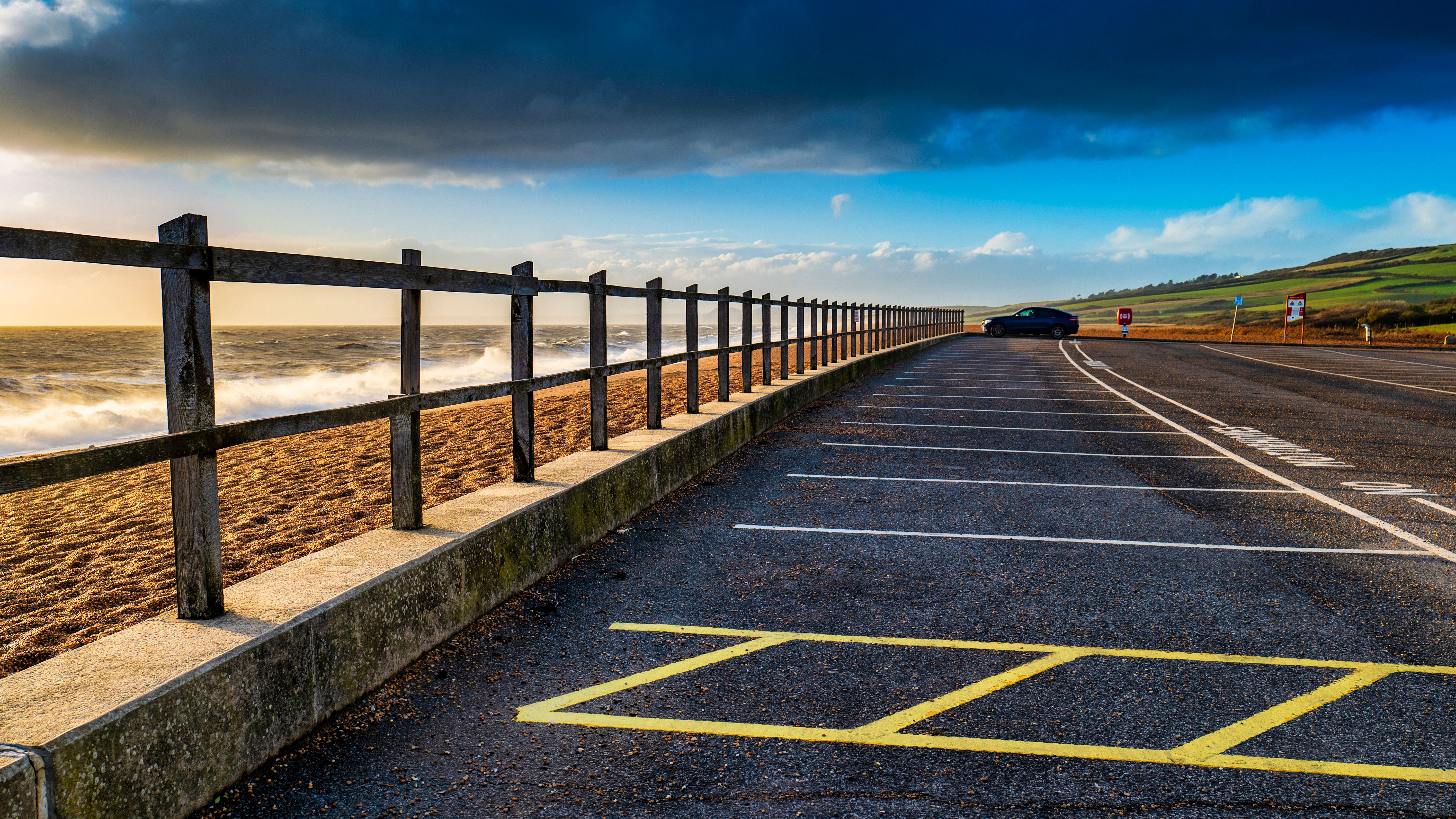 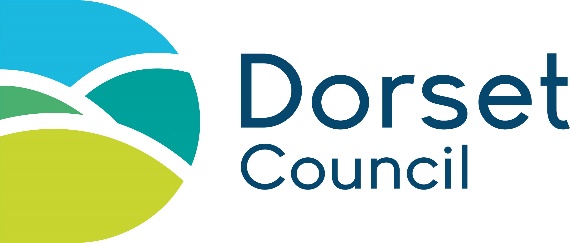 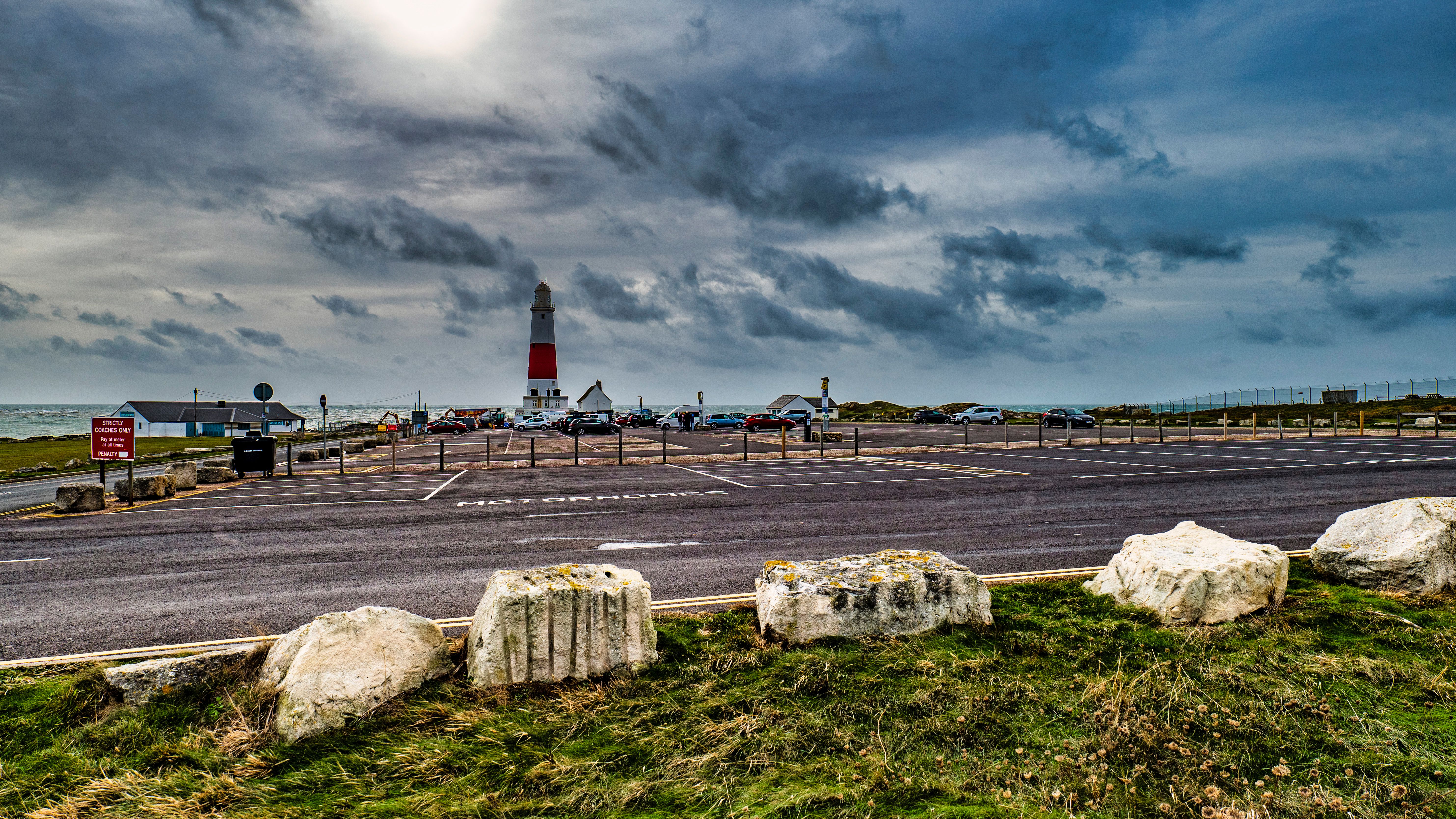 Forward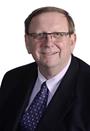 Welcome to the Parking Services annual report for Dorset Council for 2021/2022.Parking remains an important element to the services we deliver as a Council, to ensure parking regulations are upheld which helps to keep traffic moving and provide a safe environment for pedestrians, cyclists, and all road users. This year we continued the work on aligning former charging strategies for the purpose of enabling fair and consistent charging. This included the proposing of 3 tariff levels, the purpose of which to acknowledge the uniqueness of Dorset’s rural, market towns and tourist locations. The second part of the year saw us saying a fond farewell to our Parking Services Manager, Paul Hutton, I thank him for the great work that he did whilst heading up the team. We welcomed in Mike Westwood as the new Parking Services Manager. Mike brings great knowledge with him, having had over 20 years’ experience working in highways both for external organisations and within Dorset Council. Mike aims to continue the work of bringing the parking team together and aspires to make service and parking improvements to improve our customers’ experience when using our parking and contacting the service.IntroductionThe purpose of this report is to provide financial, statistical and performance datarelating to Parking in Dorset Council, and covers the period from 1 April 2021 to 31 March 2022. Reports for previous years can be found on Dorset Council’s website at https://www.dorsetcouncil.gov.uk/parking EnforcementThe table below shows the number of PCNs issued from 2020/2021 to 2021/2022, categorised by the type of contravention and level of PCN.Financial DataIncome and expenditure statement 2021/2022PCN statistic2020/20212020/20212021/20222021/2022On-streetOff-streetOn-streetOff-streetHigher Level PCNs issued10190997100751136Lower Level PCNs issued50577797474810017Total PCNs issued1524787741482311153PCNs paid at discount rate10024480791956413PCNs paid at non-discount rate167488920361393Total PCNs paid116985696112317806Total PCNs unpaid3549307835923347PCNs registered as Debts265888629591679Appeals/Representations received3229254828643160PCNs cancelled through the use of discretion or due to evidence being supplied89314547561556PCNs cancelled for statutory reasons75303636Total PCNs cancelled9681484PCNs going to Adjudication21672PCNs written off (untraceable keepers)270238235132Vehicles clamped or removed00002020/2021 (£)2021/2022 (£)ExpenditureInternal Charges (Expenditure)166,924 264,418Pay Related Costs1,489,114 1,224,147Premises Related Costs1,527,441 1,618,602Transport Related Costs57,861 43,811Supplies and Services602,098 606,605Third Party (Contracted Out) Payments6,264 14,485Total Expenditure3,849,7033,772,068IncomeParking Waivers & Permits676,693 728,849Pay & Display Charges2,988,4443,260,222Mobile Phone Charges1,447,804 4,403,500Penalty Charge Notices692,197 742,712Internal Charges (Income)2,832,76621,868Government Grants153,759Other income303,903172,843Total Income8,941,8099,483,753Financial adjustments84,161Deficit/Surplus5,176,2655,711,685